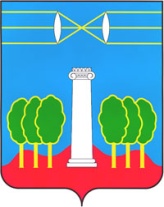 АДМИНИСТРАЦИЯГОРОДСКОГО ОКРУГА КРАСНОГОРСКМОСКОВСКОЙ ОБЛАСТИРАСПОРЯЖЕНИЕот 01.07.2019 № 376О создании рабочей группы по подготовке концепции развития городского округа КрасногорскВ соответствии с постановлением Правительства Московской области от 17.04.2018 №244/15 (в редакции постановления Правительства Московской области от 21.05.2019 №277/16) «Об утверждении Положения о порядке проведения конкурсного отбора лучших концепций по развитию территорий муниципальных образований Московской области и Положения о конкурсной комиссии по отбору лучших концепций по развитию территорий муниципальных образований Московской области»: 1. Создать временный совещательный орган – рабочую группу по подготовке концепции развития городского округа Красногорск.2.   Утвердить состав рабочей группы (Приложение№1).3. Опубликовать настоящее распоряжение на официальном сайте администрации городского округа Красногорск.5.  Контроль за исполнением настоящего распоряжения возложить на заместителя главы администрации по развитию территорий А.И. Миначенкова.Глава городского округа Красногорск                                       Э.А. ХаймурзинаВерно                                                                                                Старший инспектор общего отделауправления делами                                                                     Ю.Г. НикифороваИсполнитель							                     И.А. ТекеевРазослано: в дело - 2, Миначенкову, Коноваловой, Петрухину Голубеву, Текееву, членам рабочей группы – 10. ЛИСТ СОГЛАСОВАНИЯПриложение N 1к распоряжению го КрасногорскМосковской областиот 01.07.2019 № 376Составрабочей группы по подготовке концепции развития городского округа КрасногорскПродолжение таблицыДатаСуть возражений, замечаний, предложенийФ.И.О. должностьЛичная подписьМиначенков А.И.Заместитель главы администрации по развитию территорийКоновалова Е.В.Заместитель главы администрации по экономике и финансамПетрухин Д.А.Заместитель главы администрации по вопросам архитектуры и строительстваГолубев Б.С. Начальник управления по инвестициям, промышленности и развитию малого и среднего бизнесаТекеев И.А.Начальник отдела инвестиций и инновацийВалькова Т.Ю. Заместитель начальника управления – начальник юридического отделаФИО,ДолжностьРоль в рабочей группеФункциональные обязанности123Хаймурзина Эльмира Абдулбариевна(глава городского округа Красногорск)– руководительуправление реализацией концепцииЦеплинская Ирина Маратовна(Первый заместитель главы администрации по инвестициям, промышленности и развитию бизнеса)– администраторразработка и реализация концепции, взаимодействие с ОГВ, координация межпроектного взаимодействия, мониторинг и контроль реализации концепции, формирование и представление отчетностиМиначенков Анатолий Игоревич(заместитель главы администрации по развитию территорий)Коновалова Елена Викторовна(заместитель главы администрации по экономике и финансам)– ответственный за финансово-экономическое направлениеобеспечение экономического и бюджетного планирования реализации концепции, финансово-экономическая координация проектовРизванова Эльвира Энгелевна(начальник экономического управления)123Кутузова Яна Валерьевна(начальник отдела экономического прогноза и анализа экономического управления)Петрухин Дмитрий Александрович(заместитель главы администрации по вопросам архитектуры и строительства)– ответственный за архитектурно-градостроительное направлениеобеспечение территориального планирования реализации концепции, архитектурно-градостроительная координация проектовДворецкий Евгений Юрьевич(заведующий отдела формирования и реализации государственных и муниципальных программ, инвестиционных проектов управления градостроительной деятельности)Голубев Борис Сергеевич(начальник управления по инвестициям, промышленности и развитию малого и среднего бизнеса)– ответственный за инвестиционное направлениевзаимодействие с инвесторами, привлечение частных инвестиций в реализацию проектовСемагин Иван Александрович(независимый эксперт)– ответственный за маркетинговое направление и связи с общественностьюобеспечение анализа рынка, маркетинговое продвижение реализации концепции, взаимодействие со СМИ, общественными и экспертными организациямДмитриев Георгий Александрович(независимый эксперт)– ответственный за маркетинговое направление и связи с общественностьюобеспечение анализа рынка, маркетинговое продвижение реализации концепции, взаимодействие со СМИ, общественными и экспертными организациям